Naravoslovje 7.a – navodila za 3 uro 19.3. in 4 uro 24.3.Razlago spodaj skopiraj ali  prepiši v zvezek in k vsaki točki 1. a,b,c,d in 2. a,b,c,d, ter 3. a,b,c dodaj po tri svoje primere časovnosti in krajevnosti neživih dejavnikov ter primere prilagoditev organizmov na okolje.Naslov: VPLIV NEŽIVIH DEJAVNIKOV NA ORGANIZME:Neživi dejavniki so fizikalni in kemijski, ki vplivajo na organizme. To so: temperatura, vlaga, količina padavin, svetloba, sestava tal, velikost delcev, oblika reke……  Dejavniki se krajevno in časovno spreminjajo.Časovnost neživih dejavnikov:svetloba (noč – dejavnost mačk in sov ponoči, srn pa podnevi zaradi varnosti,…);temperatura (drugačna čez dan in čez letne čase – polh spi, vpliva tudi na obliko padavin – sneg, toča, dež; organizmi čez zimo pridobijo maščobe, močnejši kožuhi, …);padavine (več spomladi in jeseni, pozimi v obliki snega,…);spremembe letnih časov (lastovke na jug, srne se razmnožujejo spomladi, ker je veliko hrane na voljo, menjanje dlake, da se skrijejo v snežni odeji – bela lisica,…).Krajevnost neživih dejavnikov:Količina padavin, svetlobe in toplote se spreminja z geografsko širino in nadmorsko višino ( Aljaska mrzla, veliko padavin, vplivi oceanov na padavine, slano okolje, jame…);Manj vrst na območjih kjer so skrajni pogoji (puščave – debelejše plasti kože, zaloge vode kamela v grbi, jame – ni svetlobe in ne hrane v izobilju, dno oceanov…);Večja vrstna pestrost, če je več vode, svetlobe, toplote in hrane (tropski deževni gozd, koralni greben….);Tla vplivajo  na prisotnost organizmov (polži se pojavljajo na apnenčastih tleh, različna tla različne rastline – trta na določenih tleh; nekatere rastline bolje črpajo mineralne snovi, druge slabše….).Reši, šele nato preveri rešitve: 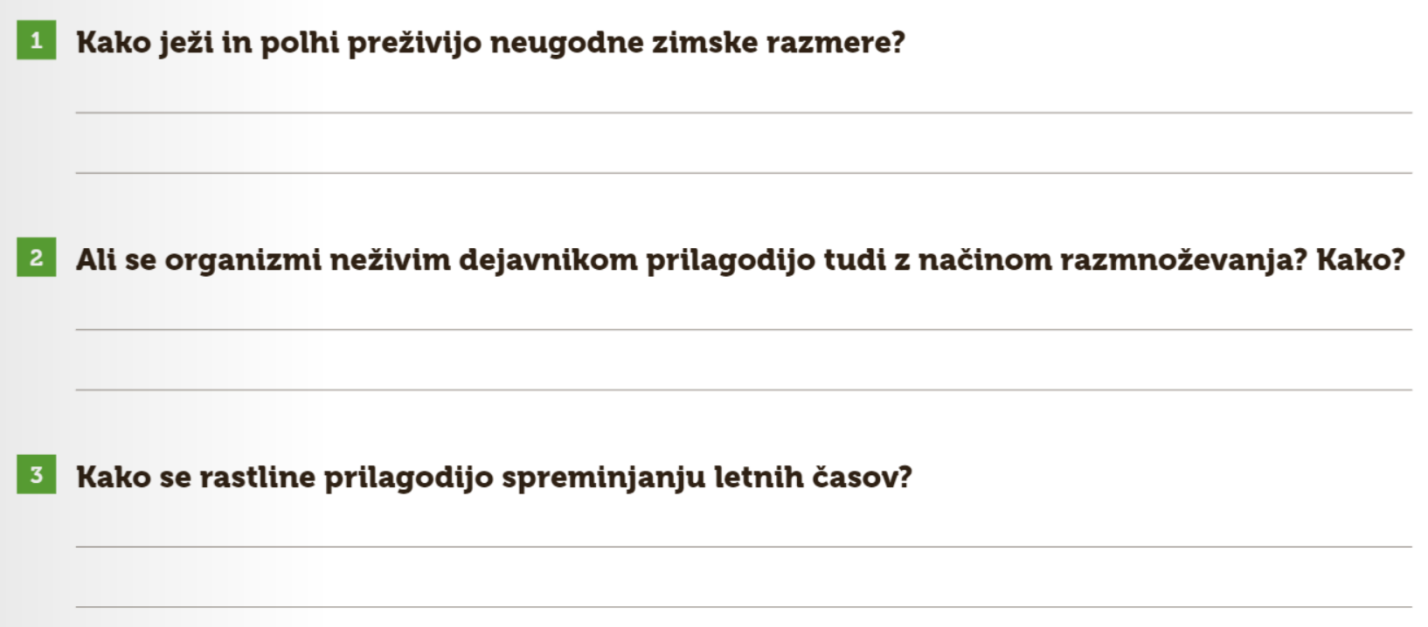 Rešitve:Kako ježi in polhi preživijo neugodne zimske razmere? Ježi in polhi zimo predremljejo. Tako varčujejo z energijo, saj se jim zmanjša srčni utrip in zniža telesna temperatura. Ali se organizmi neživim dejavnikom prilagodijo tudi z načinom razmnoževanja? Kako?Organizmi se neživim dejavnikom prilagodijo tudi z načinom razmnoževanja. Nekateri organizmi se razmnožujejo samo v ugodnih razmerah in imajo takrat večje število potomcev. Kako se rastline prilagodijo menjavanju letnih časov?Rastline, predvsem listavci, jeseni odvržejo liste in tako prezimijo. Iglavci pa imajo iglice prevlečene z voskom, ki zadržuje vodo, in tako lahko prezimijo.   3. Prilagoditev organizmov na okolje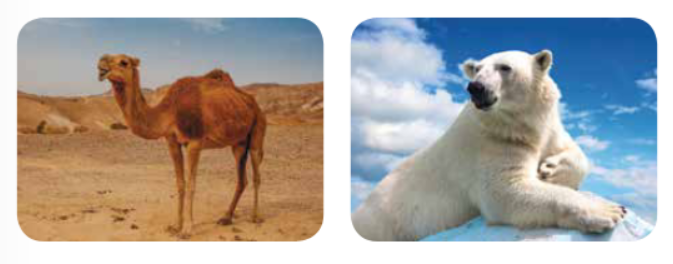 organizmi so na nežive dejavnike prilagojeni z zgradbo telesa, delovanjem in vedenjem – primeri: kamela – zgradba, ki vključuje grbo za rezervoar vode, prenajedanje medveda  pred zimskim spanjem za zalogo maščob – posebno vedenje … Živali, ki živijo v podobnih okoljih imajo podobne telesne značilnosti – primeri: vodne živali – rep, živali v tleh kopalne noge – krt, bramor….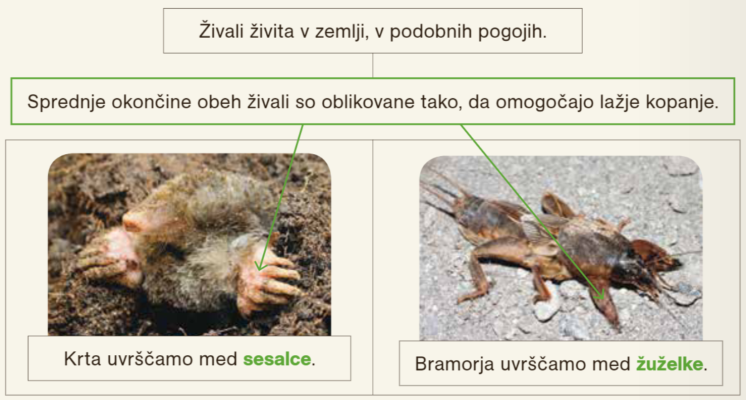 Nekatere živali živijo v zelo v stabilnih okoljih, kjer se temperatura in vlaga s časom ne spreminjata močno primera: jama – drobnovratnik, brez oči in brez kožnega barvila, netopirji, globoka morja – konstantna temperatura in stalna tema, tropski deževni gozd – vedno dovolj vlage in hrane…Nekateri organizmi, so prilagojeni na zelo skrajna okolja; primeri: pas bibavice – je voda, ni vode; puščave – mrzlo, hladno…Naloga: Učbenik stran: 58, 59 – naredi povzetek eholokacije (kaj je to, kdo jo uporablja, kako deluje..).Reši spodnje naloge in jih nato preveri v rešitvah spodaj.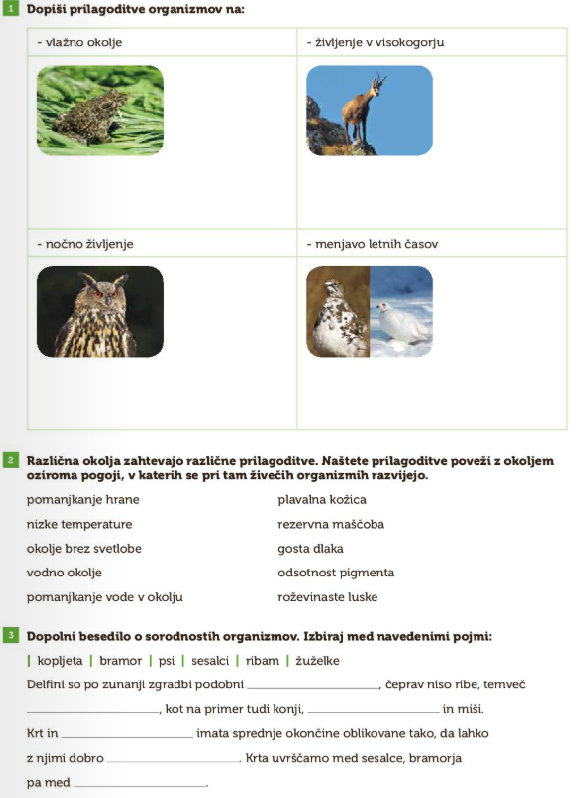 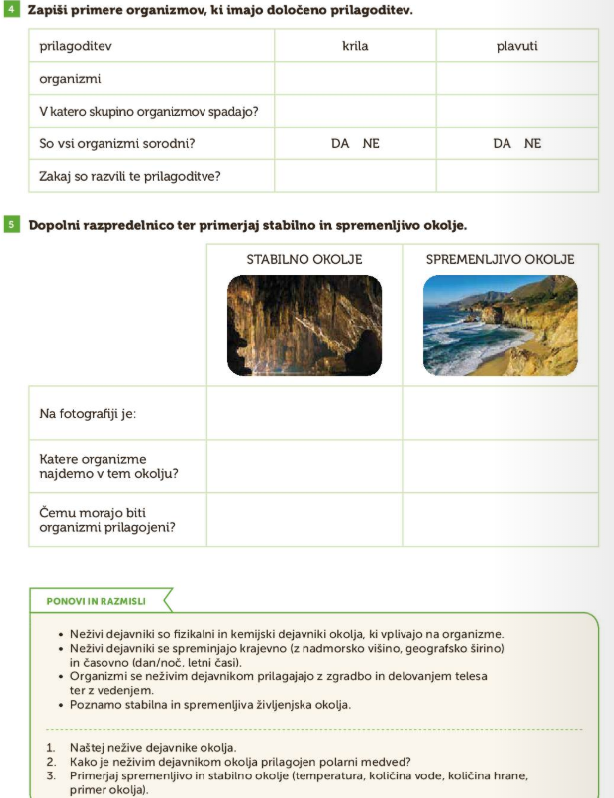 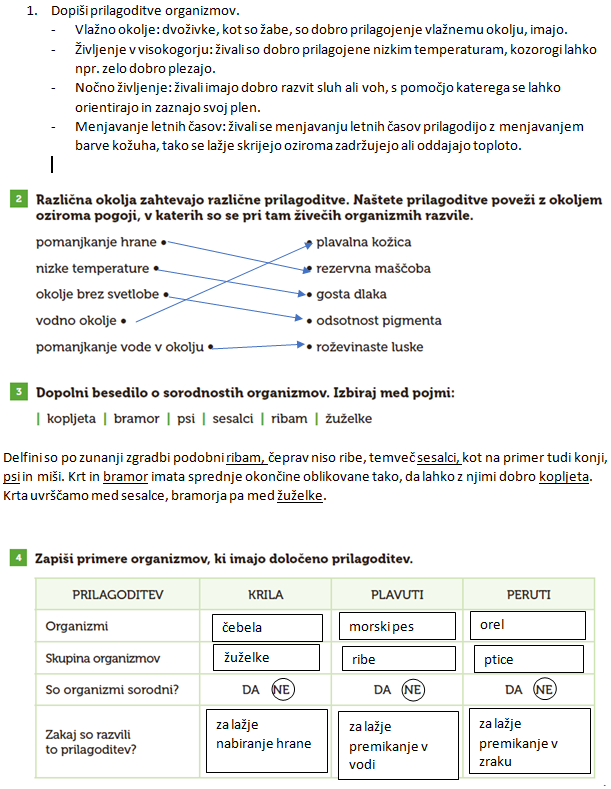 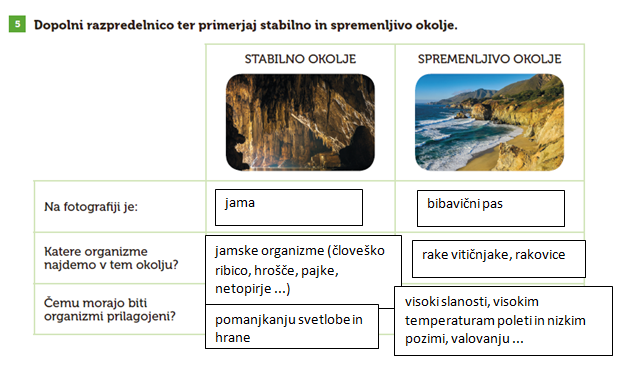 